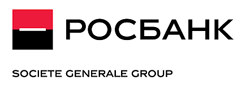 Акционерный коммерческий банк "РОСБАНК" (ОАО)Росбанк, один из самых надежных банков России, входит в десятку ведущих кредитно-финансовых учреждений страны – составная часть финансовой группы см. по сайту www.rosbank.ru. В мае 2011 г. в рамках научно-дискуссионного клуба «Региональная экономика» кафедра региональной экономики и географии совместно с Росбанком провела мастер-класс "Russian banking sector evolution". 

В заседании клуба принимали участие: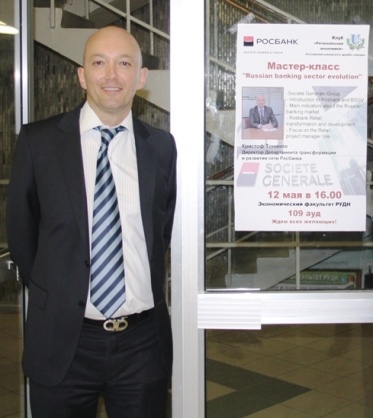 - Пудовников Андрей – начальник Управления организации проектов,
- Рыжков Алексей - старший менеджер Департамента корпоративных коммуникаций и рекламы
- преподаватели и студенты экономического факультетаГотовится соглашение о прохождении практики  магистров по специализации «Финансовое Управление в секторах экономики».http://www.rosbank.ru/